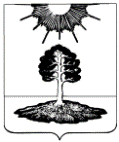 ДУМА закрытого административно-территориальногообразования Солнечный Тверской областиПЯТЫЙ СОЗЫВРЕШЕНИЕОб  отчете главы администрацииЗАТО Солнечный за 2017 год   В соответствии с подпунктом 29 пункта 2 статьи 22, подпунктом 2 пункта 11 статьи 32 Устава ЗАТО Солнечный, представленного  ежегодного отчета о результатах деятельности  главы администрации ЗАТО Солнечный  о деятельности администрации за 2017 год, Дума ЗАТО Солнечный РЕШИЛА:       1. Принять отчет главы администрации ЗАТО Солнечный о результатах  деятельности  администрации ЗАТО Солнечный за 2017 год (прилагается).       2.. Отчет  разместить  на официальном сайте администрации ЗАТО  Солнечный в сети Интернет и  опубликовать в газете «Городомля на Селигере».ОТЧЕТглавы администрации ЗАТО Солнечный        Тверской области  за 2017 годУВАЖАЕМЫЕ ДЕПУТАТЫ!УВАЖАЕМЫЕ ЖИТЕЛИ ЗАТО СОЛНЕЧНЫЙ  !        Закрытое административно-территориальное образование Солнечный является городским округом. Численность постоянного населения 2 127 человек (предварительная оценка на 01.01.2017г.). Земли сельскохозяйственного назначения на территории отсутствуют.1. БюджетКак и все прошлые годы бюджет ЗАТО Солнечный носит социально орентированный характер. На эти цели расходуется 64% всех доходов бюджета. Уточненные доходы бюджета в 2017 году составили 110 782,73 тыс. руб., в том числе налоговые и неналоговые доходы 16 968,58 тыс. руб., безвозмездные поступления – 93 804,90 тыс. руб. Бюджет 2017 года остается глубоко дотационным.По сравнению с сопоставимыми показателями 2016 года поступление налоговых и неналоговых доходов  в 2017 году увеличилось на 2,7% или 497,59 тыс. руб.Исполнение по налоговым и неналоговым доходам составило 18 948,43 тыс. руб. или 112% больше годовых назначений от первоночального бюджета Налог на доходы физических лиц поступает в бюджет ЗАТО по нормативу 15%, дополнительный норматив отчислений отсутствует. Исполнение  по данному налогу составляет 12 234,26 тыс. руб. (116% к плану), что выше исполнения 2016 года на 2% или 238,87 тыс. руб. Основной источник налога на доходы физических лиц – градообразующее предприятие завод «Звезда» и бюджетные учреждения ЗАТО.Налоги на имущество представлены двумя видами налогов налог на имущество физических лиц и земельный налог:- налог на имущество физических лиц незначителен в общей структуре налоговых и неналоговых доходов и составляет 206,42 тыс. руб., удельный вес – 1%. - исполнение по земельному налогу – 1 351,52 тыс. руб., увеличение по сравнению с 2016 годом на 23,4% или 256,53 тыс. руб. Земельные ресурсы в ЗАТО ограничены в обороте в соответствии с законодательством.Создание условий для повышения качества услуг жилищно-коммунального хозяйства, реализация полномочий в сфере дорожного хозяйстваНа территории ЗАТО осуществляет свою деятельность многопрофильное предприятие МП ЖКХ. Администрация ЗАТО Солнечный оказывает всестороннюю поддержку муниципальному предприятию жилищно-коммунального хозяйства ЗАТО Солнечный. Так в 2017 году за счет средств бюджета  выполнен ремонт помещений поселковой котельной в сумме 2 156,63 тыс. руб., выполнялись работы по содержанию и обслуживанию электросетевого комплекса – 583,72 тыс. руб.Приоритетным направлением администрации остается жилищное строительство - на социальные выплаты участникам долевого строительства (дом 3,  потрачено 5 611,62 тыс. руб. Также осуществлен снос аварийного дома № 2 по улице Новая, выплачена компенсация собственникам жилых помещений в сносимом доме. Продолжаем возмещение уплаченных процентов по договорам ипотечного жилищного кредитования путем предоставления компенсационной выплаты  дольщикам дома № 35А в сумме 664,84 тыс. руб., выплаты получили 14 семей.Уровень собираемости платежей населения за жилищно-коммунальные услуги – 98,8%. Жителями выбран способ управления многоквартирным домом – управляющая компания, которой является МП ЖКХ ЗАТО Солнечный. Основной вид деятельности МП ЖКХ – оказание жилищно-коммунальных услуг для населения.По итогам работы за 2017 год МП ЖКХ за потребленные ресурсы перед поставщиками (газ, электроэнергия )  задолжности не имеет.В сфере дорожного хозяйства традиционно осуществляется содержание автомобильных дорог местного значения, тротуаров и убираемой территории в летний и зимний период – 5004,45т. руб. при плановых назначениях 5 527,76 тыс. руб.: расторжение муниципального контракта по соглашению сторон в связи с уменьшением объема работ (не выполнялись работы по расчистке дорог от снега ввиду его отсутствия).В 2017 году администрация ЗАТО приняла участие в конкурсе на получение субсидии из областного бюджета на ремонт дорог местного значения, в результате которого выполнены следующие работы:- капитальный ремонт и ремонт автомобильных дорог общего пользования местного значения в сумме 4 850,11 тыс. руб. средства были направлены на выполнение ремонта на двух объектах:а) ремонт части автодороги по ул. Новая  в сумме 2 290,99 тыс. руб., из них средства областного бюджета 1 503,30 тыс. руб.;б) ремонт автомобильной дороги и подъездов к объектам социальной инфраструктуры и жилому дому №33 в сумме 2 559,11 тыс. руб., из них средства областного бюджета 1 674,30 тыс. руб.Администрация ЗАТО Солнечный, начиная с 2016 года, наделена отдельными государственными полномочия Тверской области в сфере дорожной деятельности в части содержания автомобильной дороги третьего класса общего пользования регионального или межмуниципального значения Подъезд к острову Городомля (ЗАТО "Солнечный"). На эти цели из областного бюджета получена субвенция в сумме 1 343,02 тыс. руб.Также в сфере дорожной деятельности выполнен ремонт грунтовой дороги 3 класса на сумму 328,49 тыс. руб.Не забыто и благоустройство нашего поселка. Расходы составили 3 541,93тыс. руб., средства направлены на выполнение мероприятий:Санитарная обработка мусорных контейнеров с устройством мусорных площадок и заменой контейнеров 451,47 тыс. руб.;Санитарная рубка погибших и поврежденных зеленых насаждений, городских лесов ЗАТО Солнечный 497,87 тыс. руб.;Комплекс мероприятий по озеленению поселка – 860,8 тыс. руб., в т. ч.:- посадка цветов, создание газонов, клумб и уход за ними 526,94 тыс. руб.,- выкашивание газонов, сгребание и уборка травы 333,87 тыс. руб.Благоустройство придомовых территорий МКД 87,00 тыс. руб. – покупка детского игрового комплекса;прочие мероприятия по благоустройству – 731,89 тыс. руб.4.ОбразованиеУслуги дошкольного образования оказывает МКДОУ Детский сад № 1. Среднесписочная численность работников по итогам 2017 года 21,7 единиц, в том числе педагоги – 9 единиц. Средняя заработная плата по учреждению 18 957,76 руб., педагогов 24 207,41 руб. (в 2016г. – 23 617,0 руб.).Общее число мест в учреждении – 115, в 2017 году укомплектовано 5 групп, которые посещали 92 ребенка. Очередь на устройство детей в детский сад отсутствует. Образовательный процесс в ДДУ обеспечивают 12 специалистов, из них 4 имеют высшее образование. Расходы на содержание 1 ребенка в месяц в среднем  состовляют 10 497,81 руб.  Расходы учреждения принимаемые для расчета доли родительской платы в общих расходах учреждения составляют 7 684,40 тыс. За счет средств местного бюджета выполнен ремонт подвальных помещений в сумме 684,53 тыс. руб., произведена огнезащитная обработка металлических косоуров в сумме 102,90 тыс. руб., приобретены прогулочные веранды, мебель и оборудование для оформления методического кабинета и информационных стендов в объеме 318,63 тыс. руб. В 2017 году мы закончили мероприятия по приведению учреждения в соответствии современным требованиям предоставления качественных услуг дошкольного образования.В сфере среднего образования услуги оказывает МКОУ СОШ ЗАТО Солнечный.По состоянию на 01.01.2018г. численный состав обучающихся – 178 чел. Среднесписочная численность сотрудников 26,6 ед., в т. ч. педагогических работников –15,8 ед. Средняя заработная плата в целом по учреждению составила – 21 865,29 руб., средняя заработная плата педагогических работников – 27 487,87 руб. (в 2016г. – 26 790,0 руб.).Окончили учебный год на «отлично» 16 чел., на «4» и «5» -  49 человек.Награждены Федеральными золотыми медалями «За особые успехи в учении» - 1 человек.Успеваемость по школе составила 95,7% Осуществлено выполнение следующих мероприятий:питание школьников (завтраки для начальной школы и обеды группы продленного дня) – 649,60 тыс. руб.,приобретено одноместные парты + стулья в 3 учебных кабинета (история, русский язык; эстетика – с регулируемым наклоном столешницы) –162,82 тыс. руб.;оборудование для мастерских, оборудование для химической лаборатории, кабинетная мебель, спортивный инвентарь – 245,79 тыс. руб.;учебники – 280,38 тыс. руб.;установлено видеонаблюдение (7 видеокамер) , кабинетах математики, информатики, химии, физики, английского языка, литературы – 104,50 руб.;выполнены текущие ремонтные работы цоколя пристройки со стороны столовой, кухни, мастерских, системы электроснабжения 1 этаж, системы вентиляции в туалетах, системы видеонаблюдения, ремонт и замена окон/стекол, подоконников в коридорах, лестничных площадках – 333,64 тыс. руб. Так же как и Детский сад  Школа отвечает требованиям сегодняшнего дня.Также имеется муниципальное учреждение дополнительного образования Детская школа искусств. Среднесписочная численность сотрудников МКОУ ДО ДШИ – 7 ед., в т. ч. педагоги – 5 ед. Средняя заработная плата в целом по учреждению – 26 752,38 руб., педагогических работников – 26 991,67 руб. Численность обучающихся – 94 чел.Обучающиеся принимали участие в различных мероприятиях и конкурсах международного, всероссийского и областного масштабов.Также обучающиеся художественного отделения выезжали на пленэр на академическую дачу художников имени И.Е. Репина и в г. Сочи.МедицинаПо вопросам медико-санитарного обеспечения ЗАТО Солнечный находится в ведении федеральных органов государственной власти (п. 3 ст. 1 Закона Российской Федерации от 14.07.1992г. № 3297-1 «О закрытом административно-территориальном образовании»). В соответствии с распоряжением Правительства Российской Федерации от 21.08.2006г. № 1156-р «Об утверждении перечней организаций и территорий, подлежащих обслуживанию ФМБА России», медицинское обслуживание осуществляется Федеральным государственным бюджетным учреждением «Медико-санитарная часть № 139 Федерального медико-биологического агентства России».КультураСеть учреждений культуры включает 2 учреждения муниципальной формы собственности: МКУ Дом культуры ЗАТО Солнечный и МКУ Библиотека ЗАТО Солнечный.МКУ Дом культуры ЗАТО Солнечный - среднесписочная численность 8,2 чел. Средняя заработная плата работников в целом по учреждению составила 20 771,34 руб.Имеется один зрительный зал на 340 мест. Функционируют 16 культурно-досуговых формирований с общей численностью участников 323 чел., в том числе для детей и молодежи 14 ед. с участием 286 чел. Проведено 104 культурно-массовых мероприятий, из них 3 платных, 92 мероприятия для детей и молодежи. Среднесписочная численность сотрудников МКУ Библиотека 3,0 чел. Средняя заработная плата - 16 547,22 руб. (2015г. – 15 061 руб.)Число зарегистрированных пользователей 610 чел., из них детей 199 чел. и молодежи (в возрасте от 15-30 лет) 68 чел., число посещений библиотеки 2176 ед. По состоянию на 01.01.2018г. библиотечный фонд состоит из 28 968 экземпляров, за 2017 год пополнение составило 868 экземпляров. Объем электронного каталога 8340 единиц записей (пополнение за 2017 год 4911 ед. записей).Физкультура и спортСпортивно-оздоровительное учреждение МКОУ ДО ДЮСШ ЗАТО Солнечный располагает современной спортивной базой:- 2 плавательных бассейна с площадью зеркала воды 250 кв. м и 100 кв. м, в которых для занятий имеется необходимый инвентарь: ласты для детей, колобашки фигурные, дыхательный тренажер и другие; - 5 спортивных залов общей площадью 1212 кв. м: 2 тренажерных зала (оснащены современными тренажерами для индивидуальных занятий и занятий со спортивно-оздоровительными группами), игровой зал 648 кв. м., теннисный зал, зал штанги;- 6 плоскостных спортивных сооружения общей площадью 19631 кв. м: футбольное поле, волейбольная и баскетбольная площадки, площадка с уличными тренажерами, городошная площадка, хоккейный корт;- на базе ДЮСШ функционирует Лечебно-оздоровительный центр Доктор Селигер, где проходят оздоровления не только наши дети но и взрослое население поселка. В распоряжении центра находятся физиотерапевтические средства, такие как лечебные грязи, бальнологические и гидромассажные ванны, соляная пещера, кислородная терапия, различные массажные устройства.Спортивный инвентарь ежегодно пополняется и обновляется.Общая численность занимающихся физической культурой и спортом 515 чел., из них воспитанники ДЮСШ 111 чел.Реализуется пять типовых программ по видам спорта: волейбол, баскетбол, лыжные гонки, плавание, футбол. Среднесписочная численность сотрудников – 26 ед., в т. ч. педагоги – 2,9 ед. Средняя заработная плата в целом по учреждению – 17 006,09 руб., педагогических работников – 24 632,18 руб.  МОЛОДЕЖНАЯ ПОЛИТИКА.В сфере молодежной политики и оздоровления детей осуществлялось финансирование мероприятий, направленных на организацию отдыха детей в каникулярное время. Исполнено бюджетных ассигнований в сумме 902,63 тыс. руб. руб., в т. ч. средства областного бюджета в виде субсидии на организацию летнего отдыха детей в каникулярное время в сумме 113,50 тыс. руб. Отдых детей в каникулярное время организован в следующих формах:- пришкольный лагерь (функционировал на базе МКОУ ДО ДЮСШ ЗАТО Солнечный) – 2 смены, общее количество детей – 77 чел., из них находящиеся в трудной жизненной ситуации 33 чел.;- многодневные походы – 2 похода, общее количество детей - 18 чел.,- трудовой отряд для подростков в возрасте от 14 до 18 лет – 2 смены, общее количество подростков – 40 чел.Предпринимательство в ЗАТО развито слабо. В основном в сфере торговли и услуг. Островное положение, условия Особого режима не способствуют развитию предпринимательства. При этом Администрация постоянно предлагает населению свободные площади и помощь в организации бизнеса. Представив вам свой отчет я хочу поблагодарить всех без исключения людей кто трудится в нашем ЗАТО над созданием и реализацией комфортных условий проживания наших жителей.Вот наверное очень коротко о чем я вас хотел проинформировать  за прошедший 2017 год.                                                                                               Спасибо за внимание.   Глава администрации        ЗАТО Солнечный                                                                             В.А. Петров23.05.2018№  97-5     Глава ЗАТО СолнечныйЕ.А. Гаголина